        Направляю  Вам  повестку 62-го внеочередного заседания Собрания депутатов Карталинского муниципального района, которое состоится  04 октября  2019 года в 11-00 часов местного времени в большом зале администрации Карталинского муниципального района. Прошу не планировать командировки и другие мероприятия в этот день:О досрочном прекращении полномочий временно исполняющего обязанности главы Карталинского муниципального района  (В.К. Демедюк).О назначении на должность временно исполняющего обязанности  главы Карталинского муниципального района  (В.К. Демедюк).Разное.Председатель Собрания депутатовКарталинского муниципального района                                                          В.К.Демедюк 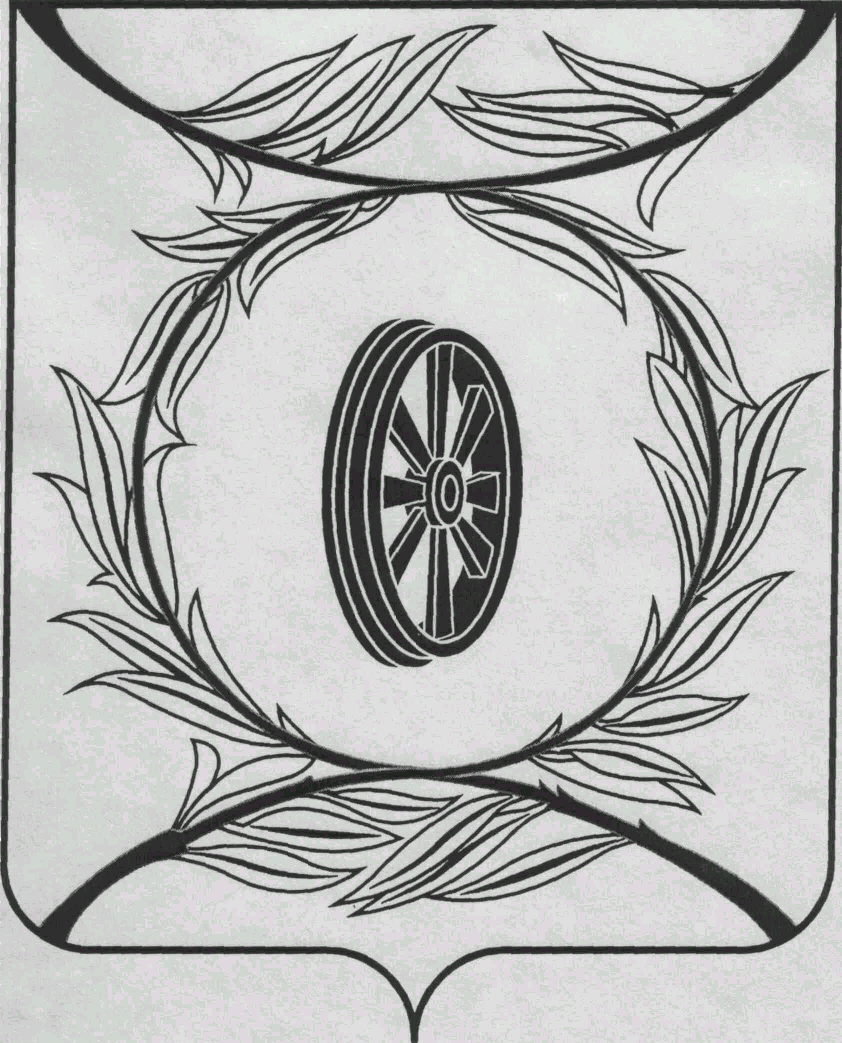                СОБРАНИЕ ДЕПУТАТОВ
                    КАРТАЛИНСКОГО  
          МУНИЦИПАЛЬНОГО РАЙОНА             457351, Челябинская область
           город Карталы, улица Ленина, 1
           телефон/факс : (835133)  2-20-57
          от 03 октября 2019 года №282телефон : (835133) 2-28-90от ____ января 2014  года №_____Депутатам Собрания депутатов,Главам поселений,Докладчикам по повестке
